Współpraca:Instytut Pamięci Męczenników i Bohaterów Holokaustu Yad Vashem w Jerozolimie, Festiwal Kultury Żydowskiej oraz Żydowskie Muzeum GalicjaPiąta edycja Szkoły Letniej II stopnia - Nauczanie o HolokauścieKraków, 28 czerwca – 1 lipca 2019FORMULARZ ZGŁOSZENIOWYSerdecznie zapraszamy nauczycieli, edukatorów, przedstawicieli organizacji pozarządowych i instytucji kultury      * Puste formularze nie będą rozpatrywaneWypełniony formularz w wersji elektronicznej należy odesłać najpóźniej do dnia 20 maja 2019 na adres: szkola.letnia2019@gmail.com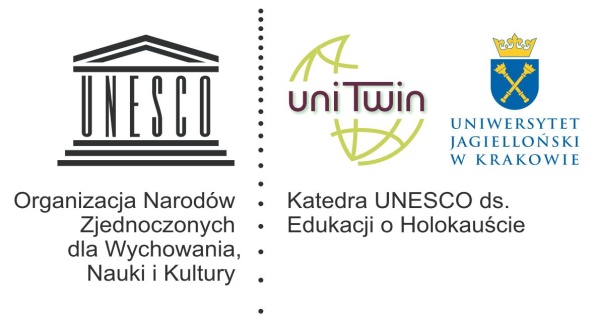 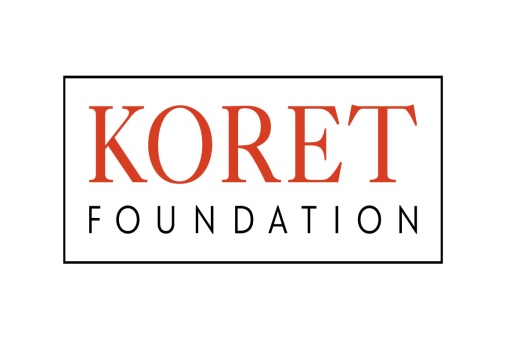 Imię i NazwiskoNauczany przedmiot (jeśli dotyczy)Nazwa szkoły/organizacji  Adres szkoły/organizacji  (miasto, gmina, ulica, kod, telefon/ e-mail)         Kontakt (telefon, e-mail)Odbyte studia, szkolenia i kursy nt. Holokaustu (MCEAH w Oświęcimiu, Yad Vashem, Dom Konferencji Wannsee, Memorial de la Shoah, Dom Anny Frank, inne)Podejmowane działania dotyczące nauczania i upamiętnienia Holokaustu (autorskie projekty, wystawy, scenariusze lekcji itp.)*Dlaczego chciałaby Pani/ chciałby Pan wziąć udział w Szkole Letniej II stopnia? Czy uczestniczyła Pani/Pan w Szkole Letniej I stopnia lub też nie została Pani/Pan zakwalifikowana ze względu na posiadane już wysokie kwalifikacje w zakresie edukacji o Holokauście (jeśli tak, w obu przypadkach, proszę wpisać rok)W ramach programu gwarantujemy Państwu zakwaterowanie (dla osób spoza Krakowa) oraz wyżywienie. Prosimy zaznaczyć właściwą opcję wpisując „tak” lub „nie”)W ramach programu gwarantujemy Państwu zakwaterowanie (dla osób spoza Krakowa) oraz wyżywienie. Prosimy zaznaczyć właściwą opcję wpisując „tak” lub „nie”)W ramach programu gwarantujemy Państwu zakwaterowanie (dla osób spoza Krakowa) oraz wyżywienie. Prosimy zaznaczyć właściwą opcję wpisując „tak” lub „nie”)Zakwaterowanie Hotel Studencki UJ „Nawojka”,ul. Reymonta 11, KrakówZakwaterowanie Hotel Studencki UJ „Nawojka”,ul. Reymonta 11, KrakówTAK / NIEDania wegetariańskie Dania wegetariańskie TAK / NIE